Africa Research Project – Keynote Project      Name __________________     Due Date _______Instructions: You are to use Keynote (iPad App) or PowerPoint to create a slideshow over an African Country.  You will create one slide for each of the following topics.  There will be at least 11 slides but you may add more if it helps in your presentation.  The underlined words below should be included in the title for each slide.  Picture(s) should be included on each slide .You will use suggested websites below and google to research your country.  You must keep track of all websites used and cite them on the last page using EasyBib or Citation Machine.  You will share your slideshow with at least two classmates.  This intended to be an in-class project.Introduction of Country SlideName, Country, Picture(Brief) History SlideGive a short summary of major events in the country’s history.  (Timelines are great for this information.)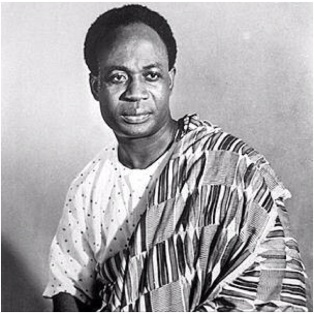 Demographics & A Famous Person Slide (Their George Washington!)Population, population growth rate, language, Ethnic GroupsInclude their most famous historical person!Government SlideGovernment type, capital city, Ruler, Voting(suffrage) Climate/Geography SlideLand Area, Temperature, Landforms/Terrain (mountains, rivers, deserts) Economics SlideImports, exports, currency, exchange rateLandmarks/Famous Places Slide (Highlight at least two places.)Important Places to VisitHealthcare SlideLife expectancy(total, male female), obesity rateCulture SlideCuisine, literature/performing arts/painter/inventor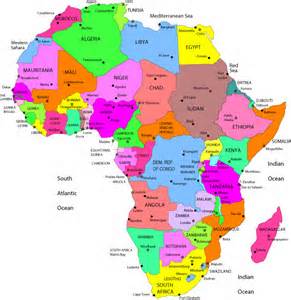 A Current Event or Issue SlideCurrent Event or Issue facing country Work Cited/Bibliography SlideMLA style reference for any information/ pictures.EasyBib http://www.easybib.com/Citation Machine http://www.citationmachine.net/Keep an electronic list of websites used for citing Recommended Web Sites:Library Research Tools  http://wrmslibrary.weebly.com/research-tools.html		World Book Student http://classic.worldbookonline.com/student/homeEncyclopedia Britannica http://school.eb.com/levels/middleGlobal Issues in Context http://find.galegroup.com/gic/start.do?prodId=GIC&userGroupName=j227909042National Geographic Kids http://natgeo.galegroup.com/natgeo/archive?u=j227909042&prodId=NGMKCIA Fact Book https://www.cia.gov/library/publications/the-world-factbook/index.htmlCULTURE GRAMS http://online.culturegrams.com/index.php  (Username: wrms  Password: wildcats)Africa Historical Eras http://web.cocc.edu/cagatucci/classes/hum211/timelines/htimelinetoc.htmLandmarks http://famouswonders.com/africa/Famous Africans http://www.biographyonline.net/politicians/african/changed-world.htmlCurrent Events http://www.cnn.com/WORLD/africa/archive/ http://www.africanevents.com/And Internet Searches (Keep Record of URL’S of everything!)